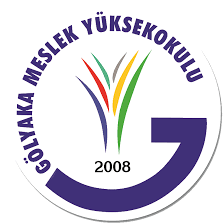 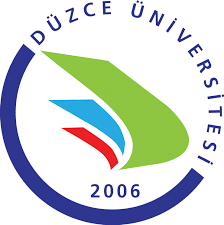 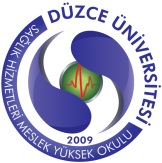 T.C.DÜZCE ÜNİVERSİTESİGÖLYAKA MESLEK YÜKSEKOKULU…………………………………. BÖLÜMÜSayı: 							                        Konu: Görev Süresi Uzatma Talebi   			                                                 …../ ….. / 20…            (Öğr.Gör.……………...)GÖLYAKA MESLEK YÜKSEKOKULU MÜDÜRLÜĞÜNEBölümümüz ……………………..………………. Programı öğretim görevlilerinden ………….……………….. , …./…./20… tarihinde görev süresinin uzatılması talebiyle bölüm başkanlığımıza başvurmuştur. Öğr.Gör…………………….’un ……….. 20… - ……. 20... tarihleri arasında yapmış olduğu etkinlikleri içeren faaliyet raporu ekte sunulmuştur. …/…/2015 tarihinde görev süresi dolacak olan öğretim görevlisinin anılan kadroya yeniden atanabilmesi için gereğini bilgilerinize arz ederim. Ad Soyad……….. Bölüm BaşkanıEKLER : Öğr.Gör. ………’a ait:                1-Başvuru Dilekçesi                 2- Faaliyet Raporu  (….Sayfa)